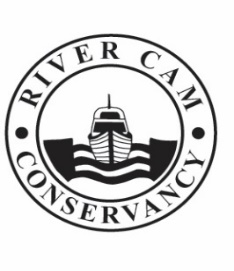 CONSERVATORS OF THE RIVER CAMNavigation authority for the River Cam, between Cambridge and Bottisham LockChange of Ownership FormIf you sell, or otherwise dispose of, your boat it is your responsibility to inform us of the change of ownership. Please complete and return this form within 14 days of transfer of ownership to the address shown at the foot of this page.      Signature of Seller :                             _______________________________________    Signature of Buyer :                           ______________________________________1. Craft Registration Number2. Craft Name (if applicable)3. Date of Change of Ownership4. Full Name and Address of Seller5. Post Code6. Telephone Number of Seller7. Email7. Full Name and Address of      Buyer8. Post Code9. Telephone Number of Buyer10. Email